College Roundtable for Planning and Budgeting Agenda – November 14, 2016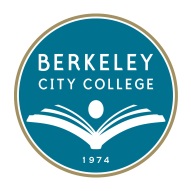 Location: 451A/B	Time: 12:15p.m.-1:30p.m.Co-Chairs: R. Tomaneng, President and Kelly Pernell, Academic Senate PresidentMission:  Berkeley City College’s mission is to promote student success, to provide our diverse community with educational opportunities, and to transform lives. The College achieves its mission through instruction, student support and learning resources which enable its enrolled students to earn associate degrees and certificates, and to attain college competency, careers, transfer, and skills for lifelong success.Next meeting: Monday, November 28, 2016Roundtable Committee Members:Ms. Rowena Tomaneng, President, Ms. Tram Vo-Kumamoto, Vice President Instruction, Dr. Josefina Baltodano ,Interim Vice President Student Services, Ms. Brenda Johnson, Dean, Student Support Services, Dr. Francisco Gamez, Dean, Business, Science, & Applied Technology, Ms. Lisa R. Cook, Dean, Liberal Arts, Social Sciences, and Math, Dr. Windy Franklin, Interim Dean, Counseling, Dr. Phoumy Sayavong, Interim Dean of Research & Planning, Ms. Shirley Slaughter, Director, Business & Administrative Services, Mr. Andre Singleton, Interim Associate Dean, Educational Success, Ms. Cynthia D. Reese, Executive Assistant to the President, Ms. Kelly Pernell, Academic Senate President, Dr. Barbara Des Rochers, Academic Senate Representative, Ms. Carolyn J. Martin, Academic Senate Representative, Ms. Karen Shields, Classified Senate President, Vacant, Classified SenateRepresentative, Mr. Roberto Gonzalez, Classified Senate Representative, Ms. Jennifer Lenahan, Classified Senate Representative, Dr. Thomas Kies, Department Chairs Council Representative, Ms. Hermia Yam, Student Services Council Representative, Ms. Vivian Allen, ASBCC, President, Mr. Dave Ivan Cruz, ASBCC, VP AdministrationVision: Berkeley City College is a premier, diverse, student-centered learning community, dedicated to academic excellence, collaboration, innovation and transformation.College Roundtable for Planning and Budgeting meetings are open to the college community.TIMEAGENDA TOPICLEADERDESIRED OUTCOME12:15p-12:25pReview Agenda Approve Minutes from 10-24-2016K. PernellReview agenda for any changesApprove 10-24 minutes12:25p-12:50pPASS 2015-2017 ReportR. TomanengShare informationDiscuss Reallocation Process for 2016-2018 12:50p-1:10pCollege Roundtable membership and charge reviewK. Pernell,R.  Tomaneng            DiscussionIdentify revisions 1:10p-1:20pShared Governance ReportsAcademic Senate, Classified Senate, ASBCCK. Pernell,K. Shields,V. AllenShare information 1:20p-1:30pOther Business-OER  and Z Degree GrantsJ. Yap,H. DodgeShare Information